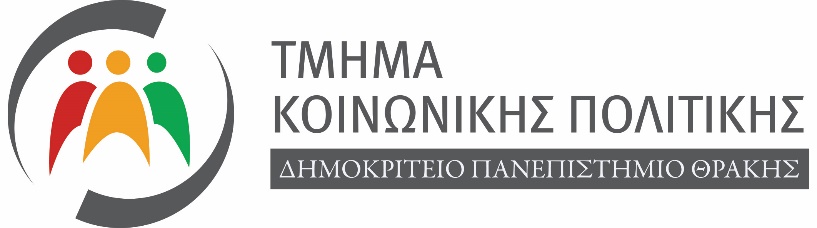 Κομοτηνή, 11 Φεβρουαρίου 2022ΑΝΑΚΟΙΝΩΣΗ - ΠΡΟΣΚΛΗΣΗΤο Τμήμα Κοινωνικής Πολιτικής σας καλεί να παρευρεθείτε στην εκδήλωση που οργανώνει σε συνεργασία με το Γραφείο Πρακτικής Άσκησης του ΔΠΘ για την Πρακτική Άσκηση (ΠΑ) φοιτητριών και φοιτητών την Πέμπτη 17 Φεβρουαρίου 2022, ώρα 17:00, στο Αμφιθέατρο του πρώην Τμήματος Κοινωνικής Διοίκησης και Πολιτικής Επιστήμης, στις εγκαταστάσεις της παλαιάς Νομικής Σχολής (Π. Τσαλδάρη 1). Σκοπός της εκδήλωσης είναι να αποτιμηθεί η ΠΑ που πραγματοποιήθηκε κατά το προηγούμενο ακαδημαϊκό έτος και να ενημερωθούν σχετικά οι φοιτήτριες και φοιτητές του Τμήματος που ενδιαφέρονται να πραγματοποιήσουν ΠΑ κατά το τρέχον ακαδημαϊκό έτος. Στην εκδήλωση θα πραγματοποιηθεί παρουσίαση του θεσμού της Πρακτικής άσκησης στο ΔΠΘ και στο Τμήμα Κοινωνικής Πολιτικής και θα ακολουθήσουν σύντομες παρεμβάσεις εκπροσώπων συνεργαζόμενων φορέων και φοιτητριών-φοιτητών που πραγματοποίησαν Πρακτική Άσκηση τα προηγούμενα έτη.Η παρουσία σας θα μας τιμήσει και θα συμβάλει στην επιτυχία της εκδήλωσης.Η Πρόεδρος του Τμήματος	                        Ο επιστημονικά υπεύθυνος                                                                                     για την Πρακτική ΆσκησηΚαθηγ. Μαρία Πεμπετζόγλου          Αναπλ. Καθηγ. Νικόλαος Κουλούρης